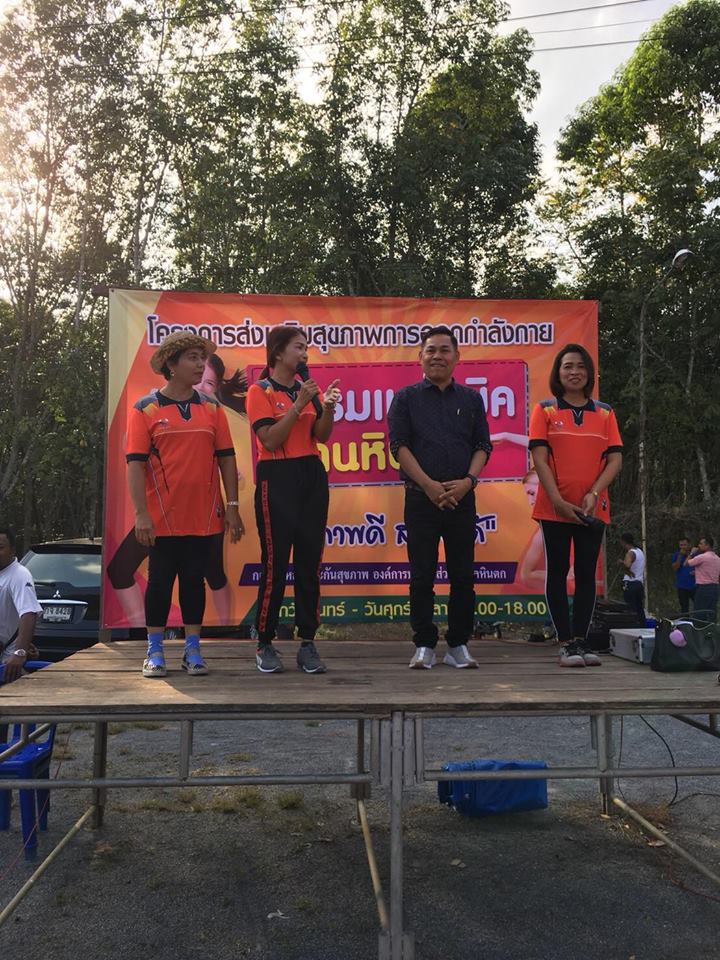        ฉบับประจำเดือนมกราคม 2561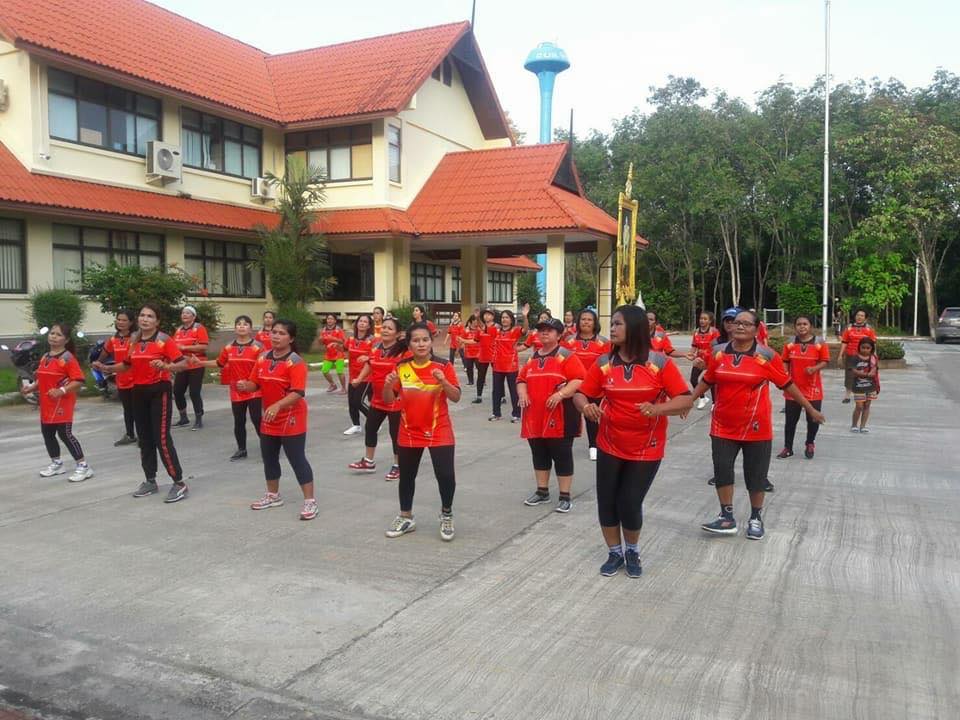 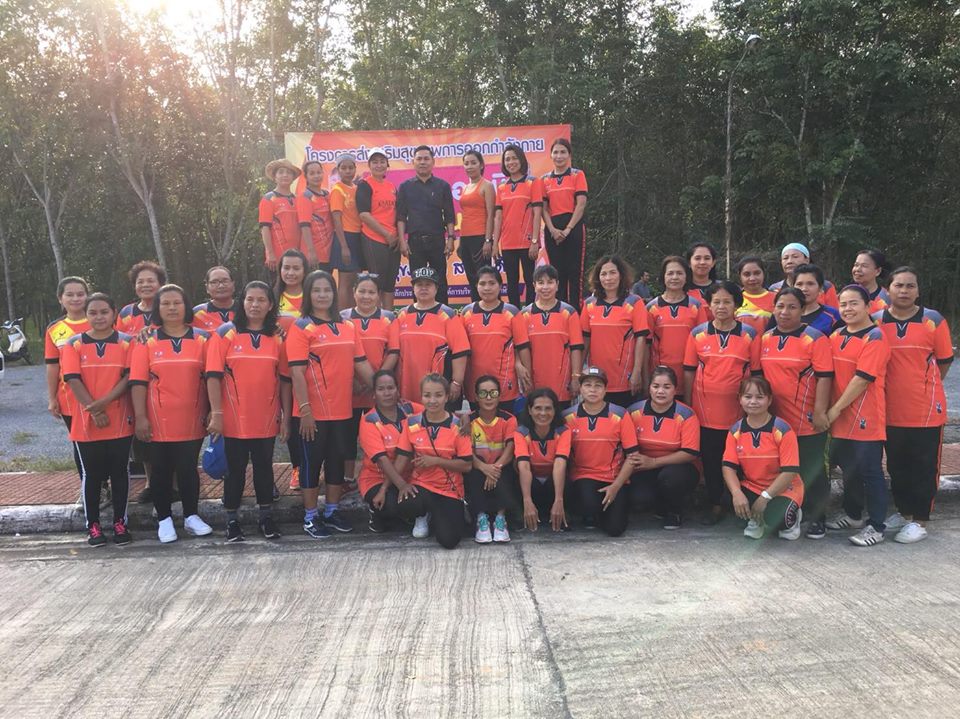 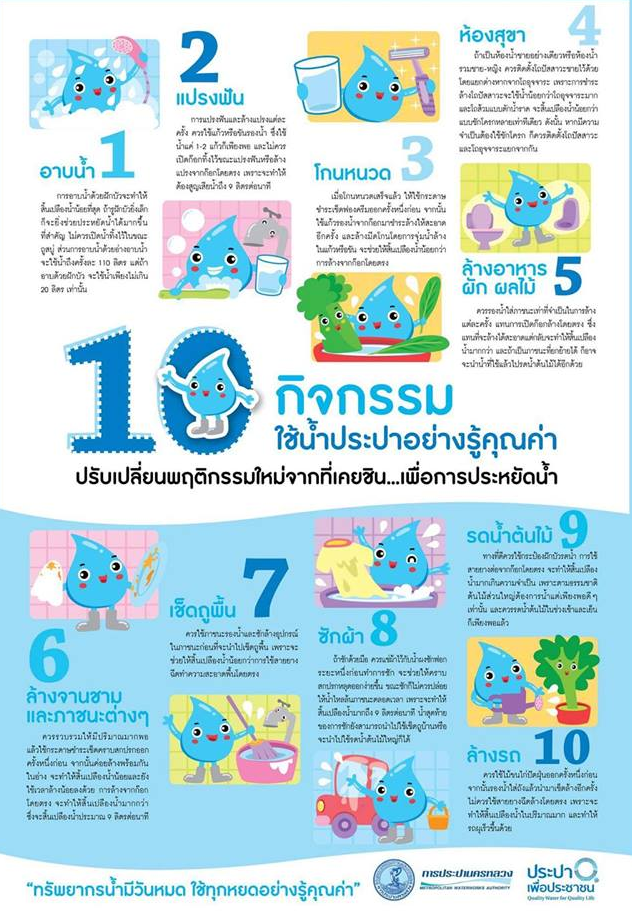 ช่องทางการติดต่อ              ...องค์การบริหารส่วนตำบลหินตก  อ.ร่อนพิบูลย์  จ.นครศรีธรรมราช 80350            075-497271    โทรสาร075-492272            Face book:องค์การบริหารส่วนตำบลหินตก  ,www.hintok.go.th